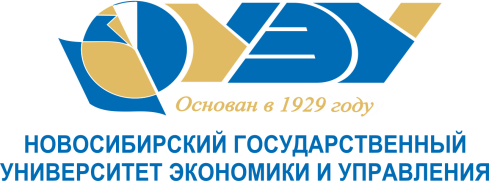 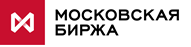 IV СИБИРСКИЙ ФОРУМ БИРЖЕВОГО И ФИНАНСОВОГО РЫНКА18 октября 2019 годаНовосибирск, ул. Ленина, 26, Отель Domina NovosibirskОрганизаторы: ПАО Московская Биржа, Новосибирский государственный университет экономики и управления (НГУЭУ)Конференция «Биржевые инструменты: привлекаем финансирование, управляем денежными средствами, хеджируем риски»Для участников финансового рынка (корпорации, эмитенты, профучастники рынка ценных бумаг, кредитные организации)09.30Регистрация участников10.00 Секция 1. Привлекаем финансированиеМодератор - Николай Анохин, Московская Биржа, директор Сибирского филиалаНациональный проект: развитие инструментов фондового рынка для субъектов МСП, роль Банка РоссииМихаил Мамута, Банк России, руководитель Службы по защите прав потребителей и обеспечению доступности финансовых услуг, член Совета директоров Банка РоссииФинансирование бизнеса компаний через выпуск биржевых облигацийСектор Роста на ПАО Московская Биржа. МСП. Инструменты поддержки МСП. Геннадий Марголит, Московская Биржа, Исполнительный директор по РИИИнструменты поддержки субъектов МСП: гарантии / поручительства АО «Корпорация «МСП»Елена Маркина, АО «Корпорация «МСП», заместитель Генерального директораИнструменты поддержки субъектов МСП для выхода на фондовый рынок: якорные инвестицииКирилл Семенов, АО «МСП Банк», заместитель Председателя правления Участие Центрального депозитария в размещении и обращении облигаций – биржевых и коммерческих. Сервисы для эмитентов.Андрей Ткачев, НКО АО НРД, Департамент ценных бумаг, начальник отдела взаимодействия с эмитентамиОпыт организации размещения облигаций для компаний малого и среднего бизнесаАлексей Антипин, «Юнисервис Капитал», Генеральный директорОпыт привлечения финансирования на биржевом рынкеКирилл Стреблянский, ГК «Обувь России», Заместитель финансового директора по рынкам капиталаЕвгения Головкова, ООО «Кузина», Управляющий партнер Kuzina и New York PizzaТатьяна Комиссарова, ООО «НЗРМ», Финансовый директорПодведение итогов и награждение победителей Конкурса предприятий Сибирского федерального округа «Растущие компании Сибири»Николай Анохин, Московская Биржа, директор Сибирского филиала13.00 – 13.30Кофе-брейк13.30Секция 2. Управляем денежными средствами и хеджируем рискиМодератор - Николай Анохин, Московская Биржа, директор Сибирского филиалаУправление краткосрочной ликвидностью корпорации: биржевые инструменты размещения денежных средствФилипп Марчук, Московская Биржа, Департамент денежного рынка, начальник управления продажНовые инструменты валютного рынкаДаниил Кораблев, Московская Биржа, Департамент валютного рынка, руководитель направления продажНовые возможности на рынке облигаций: ОТС-система. Сергей Рогозин, Московская Биржа, Департамент долгового рынка, руководитель направления продажХеджирование валютных и процентных рисков с помощью Биржевых инструментовМария Патрикеева, Московская Биржа, Департамент срочного рынка, начальник управления продажУслуги профессиональных участников как провайдеров клиентского доступа на биржевые рынки для корпоративных клиентовДенис Дзятко, ООО «Компания БКС», партнер по развитию брокерского бизнесаПрактика использования биржевых инструментов в компанииПредставитель корпорации (на согласовании)16.00Секция 3. Индивидуальный инвестиционный счет как инструмент привлечения частных инвестиций на фондовый рынокМодератор - Евгений Хацкевич, Сибирское ГУ Банка России, начальник Экономического управленияИИС – инструмент формирования инвестиционной культуры розничного инвестора. Взгляд регулятора.Денис Григорьев, Банк России, Департамент стратегического развития финансового рынка, руководитель экспертной группы Управления развития финансового рынкаЧастный инвестор на фондовом рынке Московской биржи в разрезе ИИСАлексей Федоров, Московская Биржа, Департамент рынка акций, директор по продажамДискуссияДенис Никитин, Сибирский банк Сбербанка России, директор управления глобальных рынковДенис Дзятко, ООО «Компания БКС», партнер по развитию брокерского бизнеса Александр Зельцер, филиал Сибирский ВТБ (ПАО), управляющий директор по инвестициямРегина Дзикавичюте, ИК «Фридом-Финанс», директор филиала17.30Фуршет